LES COLIS SCOLAIRES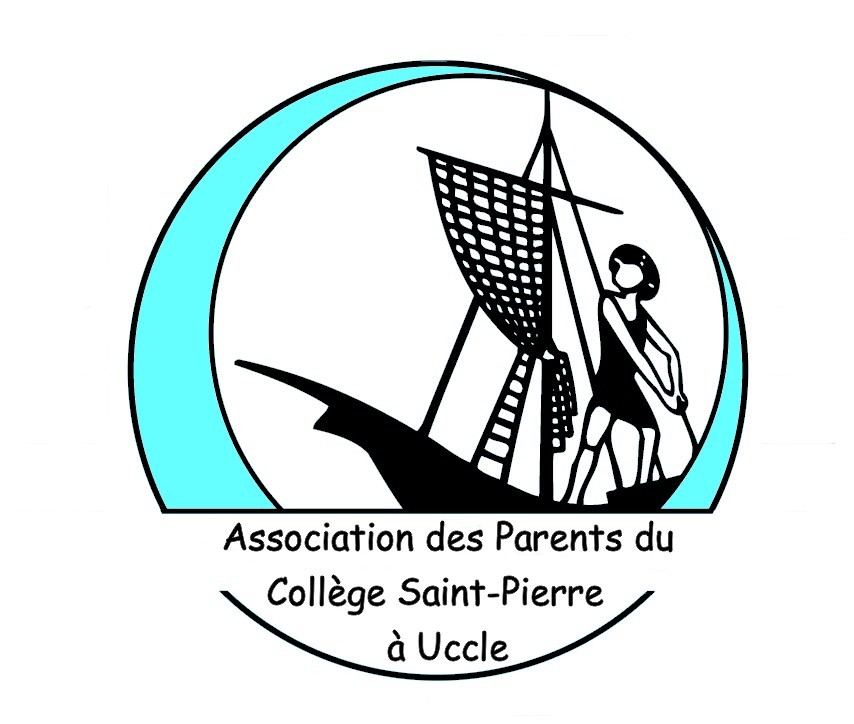 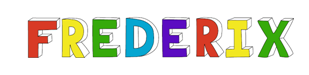 Chers parents d'élèves,Pour la quatrième année consécutive, l’Association des Parents et les enseignants du Collège Saint-Pierre d’Uccle, avec l’appui de M. Desmarchelier, ont décidé de recourir aux Établissements bruxellois, FREDERIX, pour les commandes des fournitures scolaires de vos enfants (fardes, cahiers, stylos, etc.) en primaires.Profitons des prix avantageux et simplifions nos courses de la rentrée!Commander via FREDERIX n’est pas une obligation mais une facilité, pour éviter de courir dans les magasins avec la liste et être assuré des bons prix. Cela vous donnera la certitude de commander le matériel correspondant à l’attente du futur instituteur de votre enfant. Ce système permet aussi de participer à la mise en place de projets chers à l’AP en partenariat avec le Collège.Les commandes en ligne (via Internet), accompagnées du paiement sécurisé,ne seront possibles que JUSQU’AU 15 JUILLET.A VOS AGENDAS !Distribution des colis scolairesle lundi 30 AOUT et le mardi 31 AOUT 2021 entre 13:30 et 17:00 en primaires.Les colis devront être réceptionnés en mains propres par un parent.Nous espérons sincèrement que ce système pourra répondre à vos attentes, et vous souhaitons d'ores et déjà de très bonnes vacances,Vanessa De VosDe l'équipe PROCURE de l’Association des ParentsComment passer commande ?La liste ci-jointe est directement accessible en ligne.Aller sur le site suivant : https://www.colis-scolaires-frederix.be/Introduisez le code ECOLE >	C1089 suivi du code spécifique de la classe de votre enfantVeuillez consulter le récapitulatif des codes par classe ci-dessous :A ce stade-ci, vous visualisez la liste de matériel de votre enfant.En sélectionnant "Ajouter l'ensemble des articles demandés par le professeur", faites attention:ciseaux gaucher ou droitier stylo gaucher ou droitier, choix de la couleur et du styloPour les besoins de la liste, plusieurs choix sont présents sur ces articles, pensez à retirer les doublons du panier avant de procéder au paiement.N’oubliez pas de supprimer celui qui ne vous convient pas!Une fois vos modifications faites, cliquez "recalculer" en dessous pour visualiser votre nouveau total.Pour le paiement, veuillez suivre chronologiquement les étapes énoncées sur le nouveau site de FREDERIX. A cet effet, il vous faudra créer un compte. Note: La case LIVRAISON A L’ECOLE doit obligatoirement être cochée.Les commandes non payées ne seront pas livrées!VOTRE COMMANDE VOUS ATTENDRA A L'ECOLE 
LES LUNDI 30 ET MARDI 31 AOUT 2021 DE 13:30 à 17:00 EN PRIMAIRES.Pour tout support technique, veuillez contacter les Ets. FREDERIX.parents@ets.frederix.be – Tél. : +32 (0)2 411 74 70***CLASSECode complet1ème primaireC1089P12èmes primaires A, B, C & DC1089P23èmes primaires A & CC1089P3AC3èmes primaires B & DC1089P3BD4ème primaire AC1089P4A4ème primaire BC1089P4B4ème primaire CC1089P4C4ème primaire DC1089P4D5èmes primaires A, B, C & DC1089P56ème primaire AC1089P6A6ème primaire BC1089P6B6ème primaire CC1089P6C6ème primaire DC1089P6D